                      Р Е П У Б Л И К А    Б Ъ Л ГА Р И Я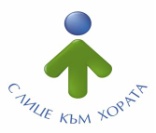 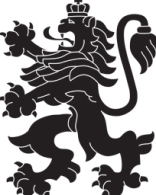                             МИНИСТЕРСТВО  НА  ЗДРАВЕОПАЗВАНЕТО                          РЕГИОНАЛНА  ЗДРАВНА  ИНСПЕКЦИЯ – ВРАЦАгр. Враца 3000      ул. „Черни Дрин” № 2	  тел/факс: 092/ 66 50 61     тел: 092/62 63 77    e-mail: rzi@rzi-vratsa.com   ДОКЛАДЗА ОЦЕНКА УДОВОЛЕТВОРЕНОСТТА НА ПОТРЕБИТЕЛИТЕ НА АДМИНИСТРАТИВНИ УСЛУГИ НА РЗИ-ВРАЦАПРЕЗ 2021 ГОДИНАПри анализ на отчетите от обратната връзка за оценка качеството на административното обслужване между ръководството на РЗИ-Враца и клиента за периода от 01.01.2021г. до 31.12.2021г., се установи следното:Одобрение на административното обслужване ( приемане и получаване на документи) на принципа „едно гише“ -64,86%.Доволни от обслужването, което се предлага от РЗИ-Враца-67.57%.Необходимост от подобрение на организацията на обслужване-10,81%.Получаване на достатъчно информация от служители на РЗИ-Враца-75,68%.Оказване на помощ от от служители на РЗИ-Враца-78,38%.Необходимост  от получаване на информация относно административното обслужване в             РЗИ-Враца чрез интернет-27,03%.Използване на административни услуги от РЗИ-Враца по електронен път чрез интернет-29,73%.Сложни процедури при административното обслужване в РЗИ-Враца-21,62%.Информираност относно страницата на РЗИ-Враца в интернет-48,65%.Изготвил:Д-Р ТАТЯНА ТОДОРОВАГлавен секретар на РЗИ-Враца